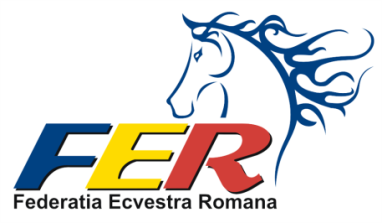 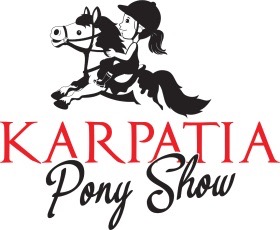 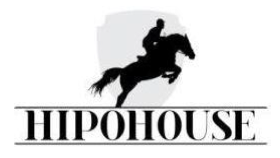 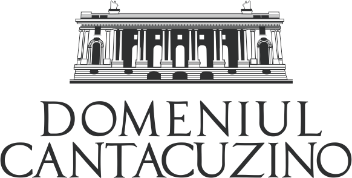 Organizeazain perioada 31.05-03.06.2018la Domeniul Cantacuzino Floresti -Prahova KARPATIA PONY SHOWConcurs National de Proba CompletaCompetitii pentru poneiConcurs de obstacoleComitetul de organizareDirector concurs:                         Mihnea VirgoliciJuriul de terenPresedinte                                   Michel Van Gerwen (Belgia)Membri                                      Magda IsopescuDelegat Tehnic                            Alexandru IavorovskiCourse Designer Obst                Vadim IavorovskiCourse Designer XC                  Gabriel BoghiuMedic Veterinar                         Dr. Vadim VirgoliciSteward:                                  Cornelia Virgolici                                                  Andrei PopaSecretariat:                                Ioana Miulescu                                                    Daniela AlbuStable Manager                          Andrei Popa                           Tel: 0740214536Potcovar                                      Neagu Stefan                         Tel: 0727936450PROGRAM*Nota:- Juriul de teren poate opera modificari orare in functie de numarul participantilor in probe.- In cadrul probelor de concurs complet, pe langa clasamentul de proba completa, se vor face si clasamente separate (cu festivitate de premiere) pe probele de dresaj si obstacole.CONDITII DE CONCURS:teren concurs:            50/100 m                                      suprafata: Iarbateren incalzire:           50/80 m                                        suprafata: IarbaConcursul se desfasoara conform regulamentului national competitional 2018, regulamentului de sarituri peste obstacole si regulamentului de dresaj in cadrul competitiilor pentru ponei.*Festivitatile de premiere se vor tine la sfarsitul fiecarei probe.CONDITII TEHNICE PROBA COMPLETADIVERSETaxe boxa + taxa concurs* – CNC - 400 Ron, Pony show-200 RONTaxa ptr orice participare  care nu implica si cazarea cailor – 100 Ron/probaFond de premiere proba completa: 30% din valoarea totala a taxelor incasate pe fiecare categorieFuraje – contra costBoxe mobile cu acoperis - 3.30 x 3.30 mInscrierile se fac in limita boxelor disponibile!*Nota:Pentru caii sositi inaintea datei de joi, 31.05 se percepe o taxa de 50 ron/cal/zi.Inscrieri – Data limita: 24.05.2018Show Office – Ioana Miulescu – ioanamiulescu@yahoo.comDetalii legate de locatie si posibilitati de cazare se pot gasi pe pagina evenimentului: http://www.karpatiahorse.ro/concurenti-localizare-cazare*Sugeram celor interesati rezervarea din timp a cazarii.OraARENA 1ARENA 2Joi  017.00VIZITA MEDICALA CNC18.00Sedinta tehnica Vineri - 01.06 Vineri - 01.06 9.00Dresaj Concurs International Universitar: Runda 112.00 Demonstratie dresaj canin13.00Dresaj Concurs International Universitar: Runda 2 Obstacole Ponei 40 cm13.30.Obstacole ponei 60 com14.00 Dresaj canin 2 15.00Dresaj Concurs Complet categ. Prenovici si Novici Demonstratie impletit coame si cozi16.00 Rase de ponei si povestile lor16.30Dresaj Concurs Complet Nivel Introductiv17.00Dresaj Concurs International Universitar: Semifinale (Runda 3)18.30Inchiderea zilei de concursSambata - 02.06  Sambata 02.069.30Obstacole Concurs International Universitar: Runda 112.00Demonstratie dresaj canin 112.30Concurs Working Equitation13.00Cai de spectacol , cai de film -demonstratie de dresaj  13.30 Obstacole concurs international universitar15.00Demonstratie pasari de prada Demonstratie dresaj canin 215.30Cross Country - Concurs Complet Prenovici16.00Cross Country - Concurs Complet Novici16.30Cross-Country -Nivel IntroConcurs obstacole Ponei . 40 si 60 cm17.30Concurs  Atelaje cu ponei 18.00Inchiderea zilei de concursDuminica - 12.06  ora Duminica 12.069.009.00 Dresaj Ponei10.00Dresaj Concurs International Universitar: Finale (Runda 4)11.00Obstacole Concurs Complet  si Festivitate de Premiere12.00Demonstratie dresaj canin13.00Horse Show: acrobatii ecvestre Working Equitation13.30Proba obstacole 1 m14.00Obstacole Concurs International Universitar: Semifinale si Finale (Runda 3 si 4)15.00 Demonstratie de impletit coame si cozi15.30 Marea Parada a Poneilor16.00Demonstratie dresaj caninPotcovarii priceputi 16.30Premiere Concurs International Universitar 17.0017.00 Atelaje ponei : Runda Finala DresajCrossCrossCrossCrossCrossObstacoleObstacoleObstacoleObstacoleObstacoleObstacoleCategorieProgresieH(cm)L(cm)V=DropL(m)Nr.efortH(cm)L(cm)V=L(m)Nr.efortPrenoviciFEI children prelim.201560/8070/90400mpm70800-1200116570/90300mpm300-35011NoviciFEI CI 1* A 200985/100105/170470 mpm12020002090110325 mpm300-40011IntroFEI Intro test 201895/105120500mpm140220022100125350mpm50011